Next Steps-Planning Template:  Whole Learning TargetLearning Standard  (Write and unwrap.)                
Academic vocabulary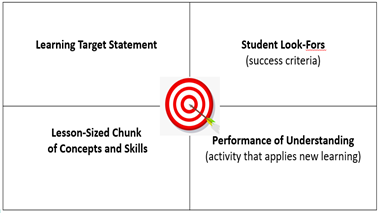 Adapted from:Nielson, M.  (2016, July 19).  Unpacking standards leads to confidence, not chaos for teachers and students.  All Things Assessment.  [Blog].  Retrieved from  https://allthingsassessment.info/2016/07/19/unpacking-standards-leads-to-confidence-not-chaos-for-teachers-and-students/Moss, C., Brookhart, S.  (2019).  Advancing formative assessment in every classroom:  A guide for instructional leaders.  ASCD.Learning TargetsDOKSuccess CriteriaInstruction & Learning Activity(closely aligned with learning target)Formative Assessment